单元1测验【单元测验】（总计21分）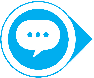 请登录中国大学MOOC网测验并获得测验成绩。1.单选题（每小题2分）1.B 2.D 3.B（1）MySQL默认使用TCP/IP的端口号是（   ）    A.3307       B.3306       C.3311    D:8080      （2）进行MySQL的配置，最重要的是修改（   ）文件A.lib.ini  B.bin.ini C.include.ini D.my.ini（3）可以通过（  ）命令来启动MySQL服务A.NET STOP MySQL57  B.NET START MySQL57 C. NET START  D. NET STOP3.多选题（每小题3分）1.ABC 2.ABCD 3.AB（4）MySQL支持的存储引擎有哪些（   ）A.MyISAM        B.InnoDB   C.MEMORY  D. Engine（5）完全卸载MySQL，需要执行以下哪几项（   ）A.点击控制面板→卸载程序，卸载掉所有相关的MySQL软件B.删除目录C:\Program Files下的 MySQL文件夹C.删除目录C:\ProgramData下下的MySQL文件夹D.删除注册表中HKEY_LOCAL_MACHINE\SYSTEM\ControlSet001\Services\EventLog\Application下的MySQL文件夹（6）如果要在数据表中正确地显示中文，必须将（   ）设置为UTF8。A. default-character-setB. character-set-serverC. default-storage-engineD. port2.判断题（每小题2分）1.A 2.A  3.B（7）最彻底、最直接修改MySQL的字符集，是在my.ini文件中实现的（   ）    A.是     B.否（8）MySQL是一款开源、免费的软件。（   ）A.是     B.否（9）MEMORY是MySQL5.7.22默认的存储引擎。A.是     B.否单元2测验【【单元测验】（总计36分）1.单选题（每小题2分）1.B 2.D 3.D 4.B 5.A 6.C 7.D 8.B 9.B 10.B 11.A 12.C（1）E-R图是数据库设计的工具之一，它一般适用于建立数据库的（  ）。  A.结构模型    B.概念模型    C.物理模型    D.逻辑模型（2）给定工程项目PROJ和职工EMP实体集，若一个职工可以参加多个项目，一个项目可以由多个职工参加，那么，PROJ与EMP之间应是一个（  ）的联系。A、1：1      B、n：1      C、1：n       D、m：n（3）在SQL语言中，删除基本表的命令是（  ）A．DESTROY TABLE　　B．REMOVE TABLE　　C．DELETE TABLE　   D．DROP TABLE（4）数据库系统从广义的角度看，应该由（  ）组成。A．数据库、硬件、软件和人员B．数据库、硬件、数据库管理系统和软件C．数据库、软件和人员D.  数据库、数据库管理系统和人员（5）选择数据库course为当前数据库的命令是（  ）。A.use course; B.open course; C.select course; D.use database course;（6）查看数据库中数据表列表的命令是（  ）。A.SHOW DATABASE;         B.SHOW DATABASES;C.SHOW TABLES;           D.SHOW TABLE;（7）假设一个教师可以讲授多门课程，一门课程可以有多名教师讲授，则教师和课程之间的联系类型为（  ）。A.1:1	B.1：n	C. n:1	D. n:m（8）假设一个院系有多名教师，一个教师只属于一个院系，则院系和教师 之间的联系类型为（  ）。A.1:1	B.1：m	C. n:1	D. n:m（9）某高校人事管理系统中，规定讲师每课时的教学酬金不能超过100元，副教授每课时的教学酬金不能超过130元，教授每课时的教学酬金不能超过160元。这种情况下所设置的数据完整性约束条件称之为（  ）。A．实体完整性B．用户定义完整性C．主键约束完整性D．参照完整性（10）商品关系P（商品名，条形码，产地，价格）中的（  ）属性可以作为该关系的主键。A.商品名    B.条形码     C.产地     D.价格（11）某银行信贷额度关系credit-in(C_no, C_name, limit, Credit_balance)中的四个属性分别表示用户号、用户姓名、信贷额度和累计消费额。该关系的 （   ）属性可以作为主键。 A.C_no   B. C_name   C. Credit_balance   D. limit（12）设有关系Students（学号，姓名，年龄，性别，系名，家庭住址），其中，属性“系名”是关系DEPT的主键，用户要求访问“家庭住址”的某个成分，如邮编、省、市、街道以及门牌号。关系Students的主键和外键分别是（  ）。A. 学号、家庭住址				B. 姓名、家庭住	C. 学号、系名				D. 姓名、系名（13）若某企业的数据库系统中有如下所示的员工关系和仓库关系，每个仓库可有多名员工，但只有一名负责人。员工关系(employee)仓库关系(warehouse)则创建仓库表结构的SQL语句为（  ）。
  A．CREATE TABLE(employeeID CHAR(2) NOT NULL UNIQUE，
       name CHAR(30) NOT NULL，
       address CHAR(40)，
       pricipalID CHAR(3))；
    B．CREATE TABLE((warehouseID CHAR(2) PRIMARY KEY，
       name CHAR(30) NOT NULL，
       address CHAR(40)，
       pricipalID CHAR(3))；
       employee(employeeID))；C．CREATE TABLE((warehouseID CHAR(2) PRIMARY KEY，
       name CHAR(30)NOT NULL，
       address CHAR(40)，
       pricipalID CHAR(3)，
       FOREIGN KEY(pricipalID) REFERENCES employee(employeeID))；
    D．CREATE TABLE((warehouseID CHAR(2)，
       name CHAR(30)NOT NULL，
       address CHAR(40)，
       pricipalID CHAR(3)，
       PRIMARY KEY(warehouseID)，
       FOREIGN KEY(employeeID) REFERENCES employee(employeeID))；3.多选题（每小题3分）1.ACD 2.ABD（14）为了避免不支持中文字符串查询或者发生中文字符串乱码等问题，应该考虑使用以下（  ）字符集。A.gb2312     B.latin1     C.gbk         D.utf8（15）数据完整性包括以下哪些（  ）A．实体完整性B．用户定义完整性C．主键约束完整性D．参照完整性2.判断题（每小题2分）1.A 2.A 3.A（16）唯一性约束用于保证表中某个字段的值不重复，但是值可以为空（ null），一个表能定义多个唯一性约束。（  ）A.是    B.否（17）默认值约束用于指定一个字段的默认值。插入记录时，如果没有给该字段赋值，数据库系统会自动为这个字段插入默认值。（  ）A.是   B.否（18）外键约束用于保证外键字段值与父表中主键字段值的一致性，外键字段值要么是NULL，要么是父表中主键字段值的复制。（  ）A.是   B.否单元3测验【单元测验】（总计64分）1.单选题（每小题2分）1.B2.C3.A4.D5.B6.B 7.D8.C9.D10.A11.C12.D13.C14.D15.A16.C17.C18.D19.A20.C21.C22.D23.A（1）信贷额度关系credit-in（C_name，limit，Credit_balance）中的三个属性分别表示用户姓名、信贷额度和到目前为止的花费。若要查询每个用户还能花费多少，相应的SQL语句应为：SELECT （  ） FROM credit-in。A.C_name，Credit balance-limitB.C_name，limit-Credit_balanceC.C_name，limit，Credit_balanceD.C_name，Credit_balance（2）设有关系Students（学号，姓名，年龄，性别，系名，家庭住址），如果要查询姓“李”的且家庭住址包含“科技路”的学生学号、姓名以及所在系，则对应的SELECT语句如下：SELECT 学号，姓名，系名FROM StudentsWHERE  姓名 LIKE '李%' AND （  ）；A. 家庭住址LIKE '％科技路％'	B. 家庭住址 LIKE '*科技路*'    C. 家庭住址AS '％科技路％'	       D. 家庭住址 AS '*科技路*'（3）商品关系P（商品名，条形码，产地，价格）中的条形码可以作为该关系的主键。查询由“北京”生产的185升电冰箱的SQL语句应该是：
   SELECT 商品名，产地
   FROM P
   WHERE 产地=‘北京’AND （  ）；
   A.条形码=185升电冰箱       B.条形码=‘185升电冰箱’
   C.商品名=185升电冰箱       D.商品名=‘185升电冰箱’（4）学生关系模式为S（Sno, Sname, SD, Sage）,其中:Sno表示学生学号,Sname表示学生姓名,SD表示学生所在系,Sage表示学生年龄。试将下面的SQL语句空缺部分补充完整，使其可以查询计算机系学生的学号、姓名和年龄。
  SELECT Sno，Sname，Sage
  FROM S
  WHERE （   ）；
  （5）A.SD=计算机  B. SD=′计算机′  C.′SD′=计算机  D.′SD=计算机′（5）设有关系student（学号，姓名，年龄，性别，系名），如果要查询姓名至少包括5个字母，且倒数第二个字母为“G”的学生的学号、姓名以及所在系，则对应的SELECT语句如下：
  SELECT 学号，姓名，系名
  FROM Students
  WHERE 姓名 LIKE （  ）；
 A."_ _ _G_%"   B."_ _ _%G_"   C.姓名 D."_ _ _G%"（6） 对于Students和SC关系，属性Sno表示学号，Sname表示姓名，Sex表示性别，SX表示专业，Age表示年龄，Con表示课程号，Grade表示成绩。查询“至少选修了两门课程的每个学生的平均成绩”的SQL语句如下；SELECT Sno, AVG（Grade）FEOM SCGROUP BY Sno  （    ）>1;A.WHERE COUNT (Cno)    B.WHERE COUNT(DISTINCT(Cno))C.HAVING COUNT (Cno)   D.HAVING COUNT(DISTINCT(Cno))StudentsSC（7）设有一个关系EMP（职工号，姓名，部门名，工种，工资），若需查询不同部门中担任“钳工”的职工的平均工资，则相应的SELCECT语句为：SELCET部门名，AVG（工资） AS 平均工资FROM EMP GROUP BY （  ）HAVING 工种=‘钳工’;A.职工号   B.姓名  C.部门名  D.工种（8）有学生表S、课程表C和选课表SC，结构分别如下：s(学号, 姓名, 性别, 年龄)    c(课程号, 课程名, 学分)   sc(学号, 课程号, 成绩)检索学号、姓名、学生所修课程的课程名和成绩，正确的SQL语句是______。A.SELECT 学号, 姓名, 课程名, 成绩 FROM s, c, sc WHERE s.学号=sc.学号 AND sc.学号=c.学号B.SELECT 学号, 姓名, 课程名, 成绩 FROM s INNER JOIN sc ON s.学号=sc.学号INNER JOIN c ON sc.课程号=c.课程号C.SELECT s.学号, 姓名, 课程名, 成绩 FROM s INNER JOIN sc INNER JOIN cON s.学号=sc.学号 ON sc.课程号=c.课程号D.SELECT s.学号, 姓名, 课程名, 成绩 FROM s INNER JOIN sc ON s.学号=sc.学号INNER JOIN c ON sc.课程号=c.课程号（9）要求满足连接条件的记录，以及连接条件左侧的表中记录都包含在结果中，应使用______。A.左连接  B.右连接  C.内部连接  D.完全连接（10）有如下三个数据库表：图书(索书号, 书名, 出版社, 定价, ISBN)借书证(借书证号, 姓名, 性别, 专业, 所在单位)借书记录(借阅号, 索书号, 借书证号, 借书日期, 还书日期)查询2018年被借过的图书书名、出版社和借书日期，正确的SQL语句是______。A.SELECT A.书名, A.出版社, B.借书日期 FROM 图书 AINNER JOIN 借书记录 B ON A.索书号=B.索书号WHERE B.借书日期=2018B.SELECT A.书名, A.出版社, B.借书日期 FROM 图书 AINNER JOIN 借书记录 B ON A.索书号=B.索书号WHERE B.借书日期=YEAR(2018)C.SELECT A.书名, A.出版社, B.借书日期 FROM 图书 AINNER JOIN 借书记录 B ON A.索书号=B.索书号WHERE YEAR(B.借书日期)=2018D.SELECT A.书名, A.出版社, B.借书日期 FROM 图书 AINNER JOIN 借书记录 B ON A.索书号=B.索书号WHERE YEAR(B.借书日期)=YEAR(2018)（11）在成绩表中，查询数学成绩最好的三名学生的学生姓名，正确的语句是______。A.SELECT 姓名 FROM 成绩表 ORDER BY 数学 DESC LIMIT 1, 3B.SELECT 姓名 FROM 成绩表 ORDER BY 数学 DESC LIMIT 1, 2C.SELECT 姓名 FROM 成绩表 ORDER BY 数学 DESC LIMIT 0, 3D.SELECT 姓名 FROM 成绩表 ORDER BY 数学 DESC LIMIT 0, 2（12）查询1997，1999年出生的同学信息，正确的SELECT语句是（  ）。A.SELECT * FROM student WHERE YEAR(birthday) NOT IN(1997, 1999)B.SELECT * FROM student WHERE YEAR(birthday)=1997 AND YEAR(birthday)=1999C.SELECT * FROM student WHERE YEAR(birthday) IN(1997, 1999)D.SELECT * FROM student WHERE YEAR(birthday) EXISTS(1997, 1999)（13）统计档案表中学生来自多少个城市，下面SQL语句正确的是（  ）。A.SELCET SUM(DISTINCT 家庭住址)  FROM  档案表B.SELCET DISTINCT 家庭住址 FROM  档案表C.SELCET COUNT(家庭住址)  FROM  档案表D.SELCET COUNT(DISTINCT 家庭住址)  FROM  档案表（14）学生表student包含sname、sex、age三个属性列，其中age的默认值是20，执行如下SQL语句的结果是（  ）：INSERT INTO student(sex,sname,age) VALUES('M','Lili');A.执行成功，sname,sex,age的值分别是Lili，M，20B.执行成功，sname,sex,age的值分别是M，Lili，20C.SQL语句不正确，执行失败D.执行成功，sname,sex,age的值分别是M，Lili，NULL（15）先按学号升序排列，再按成绩降序排列检索出选课表中的所有信息，下面SQL语句正确的是（  ）。A.SELECT  *  FROM  选课表 ORDER  BY  学号, 成绩B.SELECT  *  FROM  选课表 GROUP  BY  学号, 成绩C.SELECT  *  FROM  选课表 ORDER  BY  学号, 成绩 DESCD.SELECT  *  FROM  选课表 ORDER  BY  学号 DESC, 成绩（16）与WHERE dno IN ('IM', 'CS')条件等价的查询表达式是（  ）。A.WHERE dno BETWEEN 'IM' OR 'CS'B.WHERE dno BETWEEN 'IM' AND 'CS'C.WHERE dno='IM' OR dno='CS'D.WHERE dno='IM' AND dno='CS'（17）在成绩表中，查找数学分数最高的学生记录，下列SQL语句的空白区应填入的是（  ）。 SELECT * FROM 成绩 WHERE 数学>=（  ）(SELECT 数学 FROM 成绩表)A.SOME  B.EXISTS  C.ANY  D.ALL （18）在一个查询中嵌套一个或多个查询，被嵌套的查询称为（  ）。A.子查询  B.主查询 C.相关查询 D.非相关查询.（19）在教师表中查找“工龄”还没有输入数据的记录，使用的SQL语句是（  ）。A.SELECT * FROM 教师表 WHERE 工龄 IS NOT NULL;B.SELECT * FROM 教师表 WHERE 工龄=0;C.SELECT * FROM 教师表 WHERE 工龄 IS NULL;D.SELECT * FROM 教师表 WHERE 工龄=NULL;2.判断题（每小题2分） 1.B2.A3.A4.B5.A6.B7.A8.B9.B（20）没有联系的两个表之间也可以实现连接查询。（  ）A.是   B.否（21）连接查询中，使用ON指定两个表的连接字段。（  ）A.是   B.否（22）所谓表中相同意义的字段，是指在多个表中名字不一定相同，但取值的含义相同的字段，这是表之间实现连接查询的前提。（  ）A.是   B.否（23）MySQL要实现左连接查询，需要使用RIGHT JOIN的方式。（  ）A.是  B.否（24）ORDER BY后可以指定多个排序关键字。 （  ）A.是  B.否（25）MySQL中，INSERT语句不能完成一次性向表中插入多条记录。（  ）A.是  B.否（26）在CREATE TABLE命令中可以使用SELECT语句复制表的结构和数据为新表。（  ）A. 是   B.否（27）删除表中的部分记录，可以使用TRUNCATE语句。（  ）A.是  B.否（28）SELECT后只能出现表的字段名，不能是表达式。（  ）A.是  B否单元4测验【单元测验】（总计32分）1.单选题（每小题2分）1.A 2.C 3.A 4.A5.A（1）为数据表创建索引的目的是（  ）。A.提高查询的检索性能  B.归类  C.创建唯一索引  D.创建主键（2）以下关于索引的描述正确的是（  ）。A.一个数据库表只能创建一个索引B.索引的关键字只能是表中的一个字段C.索引需要额外的存储空间D.数据库中同一个索引允许有多个的关键字，每个关键字可以来自不同的表（3）以下（  ）约束不是基于索引实现的。A.非空约束B.主键约束C.唯一性约束D.外键约束（4）以下哪一个关键字是用来创建唯一索引的。A.UNIUQE INDEX	B.FULLTEXT INDEX	C.INDEX	D.CREATE INDEX（5）以下哪个字段可以实现删除视图（  ）A.DROP VIEW	B.ALTER VIEW	C.DELETE VIEW	D.DEL VIEW3.多选题（每小题3分）1.AB  2.ABC（6）根据创建索引的字段，索引可以分为以下几类（  ）A.单列索引	B.多列索引	C.普通索引	D.唯一索引（7）使用视图的原因主要有以下几种（  ）A.简单性	B.安全性	C.数据独立性	D.可扩展性2.判断题（每小题2分）1.A 2.B 3.A 4.B 5.B 6.A7.A8.A（8）经常在WHERE子句中出现的字段，适合创建索引。（  ）A.是    B.否（9）设置唯一完整性约束的字段，不适合创建索引。（  ）A.是    B.否（10）创建索引的关键字为CREATE INDEX。（   ）A.是    B.否（11）为已存在的表创建索引只能通过 ALTER TABLE方式实现。（  ）A.是    B.否（12）视图本质上是数据库中实际存在的物理表。（  ）A.是    B.否（13）数据库中只存放了视图的定义，而并没有存放视图中的数据。（  ）A.是    B.否（14）创建视图需要使用SELECT语句（  ）A.是    B.否（15）DESC view_name;可以实现查看视图。（  ）A.是    B.否单元5测验【单元测验】(总计47分)1.单选题（每小题2分）1.A2.D3.D4.A5.C6.B 7.D（1）调用带一个输入参数的存储过程，正确的语句是（  ）A.CALL p1(“101101”);  B. CALL p1(); C.CALL p1(@A);          D.CALL p1(“101101”,”小明”);（2） 在创建触发器时，如果要创建在删除表中的数据后触发触发器，应该基于下面哪个事件     A.ALTER B. INSERT C. UPDATE D. DELETE（3） 查看触发器的语句是     A.USE TRIGGERS B. VIEW TRIGGERS  C. SELECT TRIGGERS  D.SHOW TRIGGERS（4）删除触发器trigger_fg1的语句是A.DROP TRIGGER trigger_fg1 B.ALTER TRIGGER trigger_fg1C.DROP * FROM trigger_fg11 D.SELECT * FROM t_reader WHERE DROP trigger_fg1（5）在MySQL中存储过程对应的关键字是(  )A.TABLE	 B.VIEW	C.PROCEDURE	D.TRIGGER（6）在MySQL中修改存储过程使用的命令是（  ）A.CREATE PROCEDURE	B.ALTER PROCEDURE	C.DROP PROCEDURE	       D.MODIFY PROCEDURE（7）在MySQL中表示函数的关键字是（   ）A.TABLE	B.VIEW	 C.PROCEDURE	D.FUNCTION3.多选题（每小题3分）1.ABC 2.ABC 3.ABC  4.ABC 5.AC（8）以下（  ）关键字可以创建循环结构 A.LOOP  B.REPEAT  C.WHILE  D.CASE（9）在以下语句段中，变量 b的取值可能是（  ）    DECLARE b CHAR(3);    CASE  a        WHEN  1  THEN            SET  b = '一月';        WHEN  2  THEN            SET  b = '二月';ELSE             SET b='参数错';    END CASE;A."参数错" B."一月" C."二月" D.NULL（10）在MySQL的存储过程中提供的哪些程序控制结构（  ）A.顺序结构	B.分支结构	C.循环结构	D.嵌套结构（11）MySQL的触发器类型主要有哪几种（   ）A.INSERT	B.UPDATE  C.DELETE	D.SELECT（12）在MySQL的触发器中，Trigger_Time主要有那两个种（  ）A.Before	 B.Insert	C.After	D.Delete2.判断题（每小题2分）1.B 2.A 3.A 4.A 5.A 6.B 7.B 8.B 9.B（13）在MySQL中使用关键字OUT表示输入参数？（  ）A.是  B.否（14）在MySQL中可以定义没有参数的存储过程。（  ）A.是  B.否（15）在MySQL的存储过程的调用中，形式参数和实际参数要做到个数相同，类型要一一对应。A.是  B.否（16）在MySQL中函数体一般都是返回Select查询语句（  ） A.是  B.否（17）在MySQL的函数的定义中Returns后面要书写函数的类型（  ）A.是  B.否（18）在MySQL的触发器创建时关键字ON后面跟的是触发器的名称。（  ）A.是  B.否（19）在MySQL的插入触发器中能使用的临时表是OLD表。（  ）A.是  B.否（20）在MySQL的更新触发器中只能使用NEW表，不能使用OLD表。（  ）A.是  B.否（21）在MySQL的删除触发器对应的临时表是NEW表A.是  B.否单元6测验【单元测验】(总计26分)1.单选题 （每小题2分）1.B 2.A 3.A 4.A 5.C（1）MySQL的事务控制语句中，以下哪个关键词表示“回滚”操作。（  ）A.COMMIT	B.ROLLBACK	C.BEGIN	D.END（2）MySQL数据库的权限表中，以下哪张表用于存放用户的基本信息，如用户名、密码等。（  ）A.User表	 B.Db表	 C.Tables_priv表	D.Columns_priv表（3）MySQL数据库中，用于事务授权控制的关键词是下面哪个？（  ）A.GRANT	B.REVOKE	C.FLUSH	D.SHOW（4）以下哪种备份类型用于在数据库关闭状态下进行备份操作？（  ）A.冷备份	B.热备份	C.温备份	D.双机备份（5）某SQL语句，每次执行时，都要等很久才能返回结果，为了分析其性能，应从以下哪个日志下手检查（  ）A.错误日志	B.查询日志	C.慢查询日志	D.二进制日志3.多选题 （每小题3分）1.ABCD  2.ABCD（6）MySQL的事务包含以下哪些特性（  ）A.原子性	B.一致性	C.隔离性	D.持久性（7）对数据库有哪些权限设置（  ）A.CREATE B.INSERT C.SELECT D.UPDATE2.判断题 （每小题2分）1.A 2.B 3.A 4.A 5.B（8）MySQL的事务隔离包括4种级别：读未提交、读提交、可重复读、可串行化（  ）A.是  B.否（9）MySQL数据库中，将权限设为localhost，可允许所有ip访问（  ）A.是  B.否（10）使用MySQL自带的MYSQLDUMP备份工具，可以在业务不中断时，把表结构和数据从表中备份出来，生成SQL语句的文件（  ）A.是  B.否（11）数据库恢复的基础是利用转储的冗余数据（  ）A.是  B.否（12）MySQL数据库中，错误日志默认开启，可手动禁用（  ）A.是  B.否单元7测验【单元测验】（总计22分）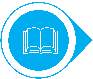 1.单选题（每小题2分） 1.B2.A3.A（1）PHP中，以下哪个函数，用于将MySQL结果集返回到数组中（  ）A.mysqli_connect()	  B.mysqli_fetch_array()C.mysqli_fetch_object()	  D.mysqli_close()（2）PHP中，以下哪个函数，用于实现与MySQL数据库的连接（  ）A.mysqli_connect()	  B.mysqli_fetch_array()C.mysqli_fetch_object()	  D.mysqli_close()（3）CDM是指以下哪种模型（  ）A．概念数据模型  B.物理数据模型  C.逻辑数据模型  D.数据库模型3.多选题（每小题3分）  1.ABCD 2.ABC（4）实体与实体之间的联系包括以下哪几种（   ）A.一对一  B.一对多  C.多对多   D.多对一（5）以下哪些工具都可以操作MySQL数据库（   ）A.Navicat   B.Workbench  C.phpMyAdmin   D.startUML2.判断题（每小题2分）1.B2.B3.A4.A5.A（6）物理模型是对现实世界中问题域内的事物的描述，其常用表示形式为“实体-关系”图A.是  B.否（7）概念模型是对真实数据库的描述。数据库中的一些对象包括：表、视图、字段、数据类型、长度、主键、外键、索引等。A.是  B.否（8）利用PowerDesigner工具可将概念模型生成物理模型。A.是  B.否（9）若数据库连接用完后，不使用mysqli_close()函数关闭连接，则会造成连接无法释放（   ）A.是  B.否（10）为了保证各页面格调统一并增强页面的可维护性，应在各页面中使用引用语句来包含相同效果的展示代码，如header、footer等A.是  B.否期末考试试题及答案一、单选题（1）MySQL默认使用TCP/IP的端口号是（   ）A.3307       B.3306       C.3311    D:8080   （2）在SQL语言中，删除基本表的命令是（  ）A．DESTROY TABLE　　B．REMOVE TABLE　　C．DELETE TABLE　   D．DROP TABLE（3）查看数据库中数据表列表的命令是（  ）。A.SHOW DATABASE;         B.SHOW DATABASES;C.SHOW TABLES;           D.SHOW TABLE;（4）商品关系P（商品名，条形码，产地，价格）中的（  ）属性可以作为该关系的主键。A.商品名    B.条形码     C.产地     D.价格（5）先按学号升序排列，再按成绩降序排列检索出选课表中的所有信息，下面SQL语句正确的是（  ）。A.SELECT  *  FROM  选课表 ORDER  BY  学号, 成绩B.SELECT  *  FROM  选课表 GROUP  BY  学号, 成绩C.SELECT  *  FROM  选课表 ORDER  BY  学号, 成绩 DESCD.SELECT  *  FROM  选课表 ORDER  BY  学号 DESC, 成绩（6）在教师表中查找“工龄”还没有输入数据的记录，使用的SQL语句是（  ）。A.SELECT * FROM 教师表 WHERE 工龄 IS NOT NULL;B.SELECT * FROM 教师表 WHERE 工龄=0;C.SELECT * FROM 教师表 WHERE 工龄 IS NULL;D.SELECT * FROM 教师表 WHERE 工龄=NULL;（7）以下哪一个关键字是用来创建唯一索引的。A.UNIUQE INDEX	B.FULLTEXT INDEX	C.INDEX	D.CREATE INDEX（8）调用带一个输入参数的存储过程，正确的语句是（  ）A.CALL p1(“101101”);  B. CALL p1(); C.CALL p1(@A);          D.CALL p1(“101101”,”小明”);（9）在MySQL中存储过程对应的关键字是(  )A.TABLE	 B.VIEW	C.PROCEDURE	D.TRIGGER（10）MySQL的事务控制语句中，以下哪个关键词表示“回滚”操作。（  ）A.COMMIT	B.ROLLBACK	C.BEGIN	D.END（11）与WHERE dno IN ('IM', 'CS')条件等价的查询表达式是（  ）。A.WHERE dno BETWEEN 'IM' OR 'CS'B.WHERE dno BETWEEN 'IM' AND 'CS'C.WHERE dno='IM' OR dno='CS'D.WHERE dno='IM' AND dno='CS'（12）信贷额度关系credit-in（C_name，limit，Credit_balance）中的三个属性分别表示用户姓名、信贷额度和到目前为止的花费。若要查询每个用户还能花费多少，相应的SQL语句应为：SELECT （  ） FROM credit-in。A.C_name，Credit balance-limitB.C_name，limit-Credit_balanceC.C_name，limit，Credit_balanceD.C_name，Credit_balance（13）商品关系P（商品名，条形码，产地，价格）中的条形码可以作为该关系的主键。查询由“北京”生产的185升电冰箱的SQL语句应该是：
   SELECT 商品名，产地
   FROM P
   WHERE 产地=‘北京’AND （  ）；
   A.条形码=185升电冰箱       B.条形码=‘185升电冰箱’
   C.商品名=185升电冰箱       D.商品名=‘185升电冰箱’（14）在成绩表中，查找数学分数最高的学生记录，下列SQL语句的空白区应填入的是（  ）。 SELECT * FROM 成绩 WHERE 数学>=（  ）(SELECT 数学 FROM 成绩表)A.SOME  B.EXISTS  C.ANY  D.ALL （15）要求满足连接条件的记录，以及连接条件左侧的表中记录都包含在结果中，应使用______。A.左连接  B.右连接  C.内部连接  D.完全连接二、多选题（16） 完全卸载MySQL，需要执行以下哪几项（   ）A.点击控制面板→卸载程序，卸载掉所有相关的MySQL软件B.删除目录C:\Program Files下的 MySQL文件夹C.删除目录C:\ProgramData下下的MySQL文件夹D.删除注册表中HKEY_LOCAL_MACHINE\SYSTEM\ControlSet001\Services\EventLog\Application下的MySQL文件夹（17）如果要在数据表中正确地显示中文，必须将（   ）设置为UTF8。A. default-character-setB. character-set-serverC. default-storage-engineD. port（18）根据创建索引的字段，索引可以分为以下几类（  ）A.单列索引	B.多列索引	C.普通索引	D.唯一索引（19）在MySQL的触发器中，Trigger_Time主要有那两个种（  ）A.Before	 B.Insert	C.After	D.Delete（20）对数据库有哪些权限设置（  ）A.CREATE B.INSERT C.SELECT D.UPDATE三、判断题（21）最彻底、最直接修改MySQL的字符集，是在my.ini文件中实现的（   ）    A.是     B.否（22）唯一性约束用于保证表中某个字段的值不重复且值不能为空（ null），一个表能定义多个唯一性约束。（  ）A.是    B.否（23）外键约束用于保证外键字段值与父表中主键字段值的一致性，外键字段值要么是NULL，要么是父表中主键字段值的复制。（  ）A.是   B.否（24）没有联系的两个表之间也可以实现连接查询。（  ）A.是   B.否（25）MySQL要实现左连接查询，需要使用RIGHT JOIN的方式。（  ）A.是  B.否（26）MySQL中，INSERT语句不能完成一次性向表中插入多条记录。（  ）A.是  B.否（27）SELECT后只能出现表的字段名，不能是表达式。（  ）A.是  B否（28）视图本质上是数据库中实际存在的物理表。（  ）A.是    B.否（29）创建视图需要使用SELECT语句（  ）A.是    B.否（30）为已存在的表创建索引只能通过 ALTER TABLE方式实现。（  ）A.是    B.否（31）在MySQL中使用关键字OUT表示输入参数？（  ）A.是  B.否（32）在MySQL的插入触发器中能使用的临时表是OLD表。（  ）A.是  B.否（33）MySQL数据库中，将权限设为localhost，可允许所有ip访问（  ）A.是  B.否（34）在MySQL的函数的定义中Returns后面要书写函数的类型（  ）A.是  B.否（35）在MySQL中可以定义没有参数的存储过程。（  ）A.是  B.否员工编号
(employeeID)员工姓名
(name)部门
(department)职务
(position)001李蕾仓储部组长002张明仓储部组长003何苗仓储部保管员仓厍编号
(warehouseID)仓厍名称
(name)地址
(address)负责人编号
(pricipalID)01仓库A地址A00102仓库B地址B00203仓库C地址C001SonSnameSexSDAge310001张静女计算机18310002陈继军男计算机19410003李丽丽女机械18410004刘华东男机械19110041赵庆民男通信20110042范建华男通信20SonSnameSex310002193310002284310002384410004283410004393110042184110042282